School of Law and Trinity Business School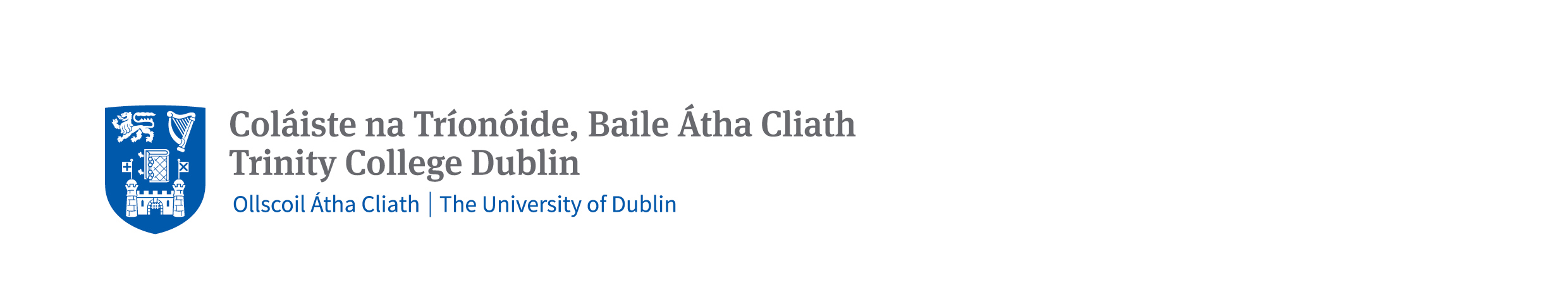 MSc Law and Finance Scholarship Application Form Upon receipt of conditional or unconditional offer for MSc Law and Finance, please submit the completed scholarship form (one page in length) to law.postgraduate@tcd.ie. Early application is encouraged.  Please use subject title " MSc Law and Finance Scholarship” and include your 8 digit application reference number.
Name: Country of Birth:Contact Phone Number: Email Address:Application Reference Number: 
Briefly describe your academic and personal achievements to date. 
We expect our students to have the potential to make exemplary contributions to the economy and society throughout their career. What contribution will you make as a MSc Law and Finance student and ambassador? 